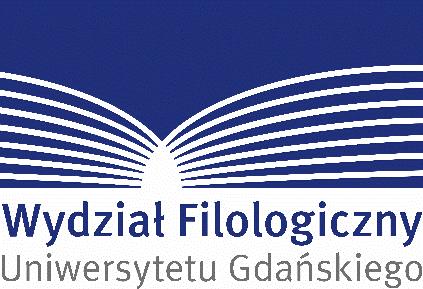 Załącznik 5 do Uchwały nr 6/WKW/2020 Wydziałowej Komisji Wyborczej Wydziału Filologicznego UGGdańsk, dnia ..........................................Zgłaszam kandydaturę Pana/Pani .......................................................................................................................................................na Dziekana Wydziału Filologicznego Uniwersytetu Gdańskiego na kadencję 2020–2024..........................................................Imię i nazwisko osoby zgłaszającej.........................................................Podpis osoby zgłaszającej